نموذج تقويم الأداء الوظيفي للموظف خلال فترةالتجربة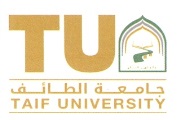          المملكة العربية السعودية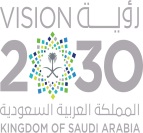                                                                                                                                         وزارة التعليــــم  جــــــامعــــة الطائـــــــــف                            الإدارة العامة للموارد البشريةملاحظة :يتم تعبئة هذا النموذج وفق الإجراءات المرفقة بتعميم الديوان رقم ( 44899 ) وتاريخ 17/12/1415هـ .الحد الأعلى للفترة الأولى : 50 درجة .الحد الأعلى للفترة الثانية : 50 درجة .الحد الأعلى لمجموع الفترتين : 100 درجة .ملاحظات الرئيس المباشرمصادر تقويم الأداء الوظيفي :ملف الموظف  .سجل تدوين ملاحظات الرئيس المباشر .تقارير الإنجاز الشهري للموظف .دفتر الدوام .أي مصادر أخرى تساعد في دقة التقويم .إرشادات عامةيعتبر ( نموذج تقويم أداء موظف خلال فترة التجربة ) جزءاً لايتجزأ من مسوغات التعيين .على الجهة التي يعمل بها الموظف أن تعد عنه تقرير أداء خلال فترة التجربة باستخدام النموذج المحدد من قبل وزارة الخدمة المدنية , وأن تزود الوزارة بصورة من التقرير في حالات ( اتخاذ قرار النقل إلى وظيفة أخرى , أو طي القيد لعدم الصلاحية للعمل ) وذلك قبل نهاية سنة التجربة على أن لايتجاوز شهر .يعد تقرير أداء مرة أخرى عن الموظف خلال فترة التجربة الجديدة في حالة نقله إلى وظيفة أخرى لعدم صلاحيته وفقاً لما نصت علية المادة ( 9/4 ) من اللائحة التنفيذية لنظام الخدمة بنفس الإجراءات المشار إليها .يعتبر هذا التقرير بجزئية ( الفترة الأولى , الفترة الثانية ) تقويماً للموظف الذي أعد عنه للسنة الأولى من خدمته ويؤخذ في الاعتبار عند ( التدريب , والمفاضلة للترقية , وأي غرض آخر يعتمد فيه على تقارير الأداء ) .إجراءات العمل بالنموذجيعد التقرير عن الموظف الجديد " خلال فترة التجربة " على فترتين : الأولى : تبدأ اعتباراً من تاريخ المباشرة ويعد التقرير عنها بعد مضي خمسة أشهر .الثانية : تبدأ اعتباراً من بداية الشهر السادس حتى نهاية الشهر العاشر ويعد التقرير عن هذه الفترة ويقدم قبل نهاية سنة التجربة بشهرين .2-   يعد الرئيس المباشر التقرير بإتباع الآتي:أ )  تعبئة خانات المعلومات الأساسية عن الموظف والوظيفة والمعلومات الأخرى الموضحة بالصفحة الأولى من النموذج .ب)  اعطاء الدرجة المناسبة عن كل عنصر من عناصر التقويم المحددة بالصفحة الثانية من النموذج حسب الفترة المعد عنها التقرير.  ج )   تحديد المجموع الكلي للدرجات ومن ثم التقدير النهائي الذي حصل عليه الموظف في الحقل المخصص لذلك .  د )    تدوين ملاحظاته وتوصياته لتطوير قدرات الموظف ( إن وجدت ) في الحقل المخصص لذلك .  هـ )   يحفظ التقرير في ملف الموظفين لحين موعد إعداد التقرير عن الفترة الثانية .  و )     يحال التقرير لإدارة شؤون الموظفين لعرضه على صاحب الصلاحية قبل مضي احد عشر شهراً من تاريخ مباشر الموظف عمله ، ( عدا فترات الإنقطاع ) .  ز )    في حالة حصول الموظف على تقدير ( غير مرضي ) يتم التشاور بين إدارته وإدارة شؤون الموظفين في جهته لتحديد الوضع القادم للموظف، ويوضع على شكل تقرير ويرفق بالنموذج. ح )     في حالة التوصية بنقل الموظف لحصوله على تقدير ( غير مرضي ) يتم تحديد الوظيفة التي سينقل إليها ورقمها والجهة التي تتبعها بعد التنسيق مع جهتها. ط )     تعرض إدارة شؤون الموظفين النموذج ومرفقاته على صاحب الصلاحية لإتخاذ ما يراه مناسباً في الجزء الخاص بتوجيه صاحب الصلاحية في النموذج . ي )     تزود الإدارة التابع لها الموظف بصورة من النموذج بعد صدور القرار من صاحب الصلاحية .3-  يوضح معتمد التقرير رأيه ومدى موافقته على ما ورد به ، ومن ثم إعتماده .4- بعد إعتماد التقرير يتم إطلاع الموظف عليه لمعرفة وجهة نظر الإدارة حول أدائه، ولتحسين وضعه.5- في حالة حصول الموظف في الفترة الأولى على مجموع درجات أقل من ( 30 ) درجة فيجب على الإدارة التابع لها لفت نظره حول تدني أدائه وذلك خلال شهرين من تاريخ إنتهاء الفترة.6- بعد إنتهاء الفترة الثانية وتحديد مدى صلاحية الموظف واجتيازه فترة التجربة من عدمه ، يحال التقرير إلى إدارة شئون الموظفين لإكمال الإجراءات حسب توجيهات صاحب الصلاحية.7- تحديد صلاحية الموظف واجتيازه فترة التجربة بحصوله على تقدير نهائي بدرجة ( مرضي ) فأكثر.8- عند نقل الموظف من وظيفته التي عين عليها إلى وظيفة أخرى نتيجة لأن تقويم أدائه ( غير مرضي ) خلال فترة التجربة الأولى لا يذكر سبب النقل حفاظاً على سرية التقرير إضافة إلى عدم تأثير التقرير السابق على الإدارة الجديدة.نموذج تقويم الأداء الوظيفي لموظف خلال فترة التجربةالجهــــــازالإدارةالشعبــــــةالقســـمالوحـــدةالمنطقـــةالمدينة أو القريةالاسم الرباعيمسمى الوظيفةمرتبتهارقمهاتاريخ المباشرةالمؤهل العلمي الأخيرتاريخ الحصول عليهالتخصصالتقديرعناصر التقويمالحد الأعلى لدرجات التقويمالدرجة المعطاةالدرجة المعطاةالحماس في العمل10الفترة الأولىمن :إلى :الفترة الثانيةمن :إلى :قدرته على التعلم9الفترة الأولىمن :إلى :الفترة الثانيةمن :إلى :تقبل واستيعاب التوجيه8المحافظة على أوقات الدوام7السلوك العام7حسن التصرف5العلاقات مع الرؤساء – الزملاء - المراجعين4المجمـوعالمجمـوعالتقدير الكلي للدرجاتالتقدير الكلي للدرجاتالتقديرمن  - إلىالدرجة النهائيةالتقدير الكلي للدرجاتالتقدير الكلي للدرجاتالتقديرمن  - إلىالدرجة النهائيةالتقدير الكلي للدرجاتالتقدير الكلي للدرجاتممتاز91 - 100مجموع درجات الفترة الأولىممتاز91 - 100مجموع درجات الفترة الأولىجيد جداً81 - 90مجموع درجات الفترة الأولىجيد جداً81 - 90مجموع درجات الفترة الثانيةجيد71 - 80مجموع درجات الفترة الثانيةجيد71 - 80مجموع درجات الفترة الثانيةمرضي61 – 70المجموع الكليمرضي61 – 70المجموع الكليغير مرضي60- فأقلالمجموع الكليغير مرضي60- فأقلالفتـــــرة الأولــــــىالتاريخ :الملاحظات والتوجيهات ( إن وجدت ) :التاريخ :الملاحظات والتوجيهات ( إن وجدت ) :التاريخ :الملاحظات والتوجيهات ( إن وجدت ) :التاريخ :الملاحظات والتوجيهات ( إن وجدت ) :الفتـــــرة الأولــــــىمعد التقرير :الوظيفة :التوقيع :التاريخ :  /  /  14هـالفتـــــرة الأولــــــىمعتمد التقرير :الوظيفة :التوقيع :التاريخ :  /  /  14هـالفتـــــرة الثانيـــةالتاريخ :الملاحظات والتوجيهات ( إن وجدت ) :     ثبتت صلاحيته لشغل الوظيفة .                    لم تثبت صلاحيته لشغل الوظيفة .التاريخ :الملاحظات والتوجيهات ( إن وجدت ) :     ثبتت صلاحيته لشغل الوظيفة .                    لم تثبت صلاحيته لشغل الوظيفة .التاريخ :الملاحظات والتوجيهات ( إن وجدت ) :     ثبتت صلاحيته لشغل الوظيفة .                    لم تثبت صلاحيته لشغل الوظيفة .التاريخ :الملاحظات والتوجيهات ( إن وجدت ) :     ثبتت صلاحيته لشغل الوظيفة .                    لم تثبت صلاحيته لشغل الوظيفة .الفتـــــرة الثانيـــةمعد التقرير :الوظيفة :التوقيع :التاريخ :  /  /  14هـالفتـــــرة الثانيـــةمعتمد التقرير :الوظيفة :التوقيع :التاريخ :  /  /  14هـ  توجيه صاحب الصلاحيةبسم الله الرحمن الرحيم                                                              الرقـم :                                                                                       التاريخ :الاسم :                                        الوظيفة :                             المرتبة :بناءً على الصلاحيات الممنوحة لنا .وانطلاقا من المادة ( 9 ) من نظام الخدمة المدنية .وبناءً على مانصت عليه المادة ( 9/4 ) والمادة ( 9/6 ) من اللائحة التنفيذية لنظام الخدمة المدنية  وبعد الإطلاع على تقرير أداء الموظف أعلاه .نقرر مايلي :  يثبت الموظف أعلاه على الوظيفة وتعتبر استمرارا لخدمته .  ينقل الموظف أعلاه إلى وظيفة /                                             ذات الرقم /الشاغرة بإدارة /                                             ويمر بفترة تجربة أخرى .يطوى قيد الموظف أعلاه لعدم صلاحيته للعمل .الاسـم :الوظيفة :التوقيع :صورة لوزارة الخدمة المدنية في حالة النقل إلى وظيفة أخرى أو طي القيد لعدم الصلاحية للعمل  .          